Date Of Birth                   :                                  24 October 1971Birth Place                       :                                  ZvishavaneCountry                             :                                  ZimbabweReligion                             :                                 ChristianityMain Language              :                                     EnglishMarital Status             :                                         MarriedNumber Of Children   :                                        Two Profession                         :                                  Teacher (Qualified- Chemistry)Experience                        :                                   10 Years                                      Academic Qualifications8  Ordinary Level Passes          University Of Cambridge 1990 Exams                                    Professional QualificationsNational Certificate In Science Technology Bulawayo Polytechnic 1996Analytical Chemistry                                                                           PassGeneral Paper 1(Organic, Inorganic,Physical Chemistry)                                                                             CreditGeneral Paper 11(Biology, Physics)                                                    PassComm. And Lab Management                                                             PassGeneral 3.Techniques (Metal Work,Glass Blowing, Technical Graphics)                                                   CreditMaths and Use Of Computers                                                              PassNational Diplomain Technical Vocational Education   2010  Gweru PolytechnicTheory Of Education (Psychology,Philosophy,Sociology)                                                                                             Credit                                                                                 Communication Skills                                                                           CreditDevelopment Studies                                                                             CreditTeaching Practice                                                                                   Distinction Workshop Practice                                                                                 ExemptedProject                                                                                                    CreditNational And Stategic Studies                                                               CreditSchool For Teaching Practice  Nkululeko Government High School Midlands Province  ZimbabweBachelor Of Education In Chemisty DegreeMidlands State University Gweru Zimbabwe 2015Period              February 2014-May 2014Level 1:1 Module              Name                                                     Class        DecisionBed103             Information Communication                                          Technology                                                2.2            pass            Bed104             Curriculum Studies                                    2.2            PassCt101                Physical Chemistry 1                                 2.2            PassCt102                Inorganic Chemistry			           3             Pass Ct103                Organic Chemistry                                       3             PassPeriod             July 2014-November 2014Level 1:2Module            Name                                                      Class          DecisionBed101             Research Methods And                          Statistics                                                   2.1               PassBed201             Assessment And Evaluation                           Techniques                                                2.1              PassCt104                 Analytical Techniques                                1                PassCt105                 Laboratory Techniques                              2.2              PassCt108                 Industrial Chemistry                                   3                PassAec                   Methods Of Teaching Chemistry                 3                PassLevel 2:1      February 2015-May2015-Module         Name                                                          Class          DecisionBed105         Contemporary Issues In                       Education                                                      2.1              PassCt105            Polymer Chemistry                                          3               PassCt203            Organic Chemistry  11                                     3               PassCt205            Introduction To  Medicinal                      Chemistry                                                         3               Pass   Gs201           Gender Studies                                                2.1              PassEnt205          Entrepreneurship 1                                            3               PassEfps101        Psychological Foundations                      Of Education                                                     3              PassLevel 2:2       July 2015 –November 2015Module          Name                                                          Class           DecisionBed1o6           Educational Management                             2.1              PassBed202            Dissertation                                                   1                Pass      Ct206               Industrial Technology                                   1                PassAws112            Principles Of Biochemistry                        2.1               PassFed101             Financial Appreciation                                 3                Pass                           In EducationFinal Decision :PassDegree Class: 2.2Schools TaughtAwards(Proof Available)Nyahuni High2006 Awarded   a Certificate in recognition  of an outstanding teaching results for achieving 100% pass rate in ordinary and a-level chemistry- Nyahuni high at national examinations offered  by Zimbabwe Examinations Council(ZIMSEC). ‘A’Level result is recognized in Zimbabwe for university entrance .Gweru Polytechnic2010 Awarded College Trophy,Zimdef Prize,Ndebele Book Prize for being the best student at Gweru Polytechnic for outstanding academic performance in National Diploma in Technical and Vocational Education. Diploma is offered by Zimbabwe Higher Education Examination Council (HEXCO).Chaplin High2012 Awarded  Certificate Of Merit in recognition of outstanding achivement in producing quality results in Chemistry ‘A’ Level-Chaplin High School at National Examinations offered  by Zimbabwe Examinations Council(Zimsec).A result recognised in Zimbabwe for University entrance.Midlands State University2015 Got A distinction in a dissertation entitled “The effect of Polya’s Problem-Solving Model on advanced level students’ performance in electrochemistry”. A research submitted to the Department Of Applied Education in partial fulfillment of the requirements for The Bachelor Of Chemistry Degree in my final semester with Midlands State University.Personal achievementsSoap making –on part time  basisHelped students in a project which was displayed at Midlands Provincial Show, the students came first where all schools in the province were competing.Facilitating in the running of student scripture union(SRC)Leading and establishing church organizations-local church levelStudying towards a Masters Degree in Science EducationFirst Name of Application CV No: 1667382Whatsapp Mobile: +971504753686 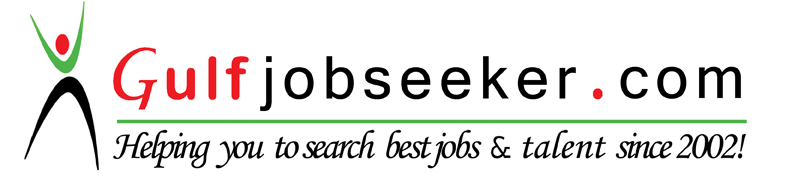 Name Of SchoolSubject(S) TaughtLevelPeriodNyahuni High Chemistry‘A’ Level‘O’ Level2006-2008Nkululeko HighScienceJuniors2009-2010Eagles CollegeScience‘O’ LevelPart Time2014Chaplin HighPhysical ScienceChemistryScience‘O’ Level‘A’ LevelJuniors2010 To Date2010 To Date2010 To Date